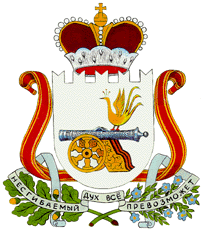 СОВЕТ ДЕПУТАТОВ БОЛТУТИНСКОГО СЕЛЬСКОГО ПОСЕЛЕНИЯ ГЛИНКОВСКОГО РАЙОНА СМОЛЕНСКОЙ ОБЛАСТИРЕШЕНИЕ От 18.11.2016г                                                                                                  № 42О внесении изменений в Положение о земельном налоге на территорииБолтутинского сельского поселенияГлинковского района Смоленской областиВ соответствии с Уставом Болтутинского сельского поселения Глинковского района Смоленской области, Совет депутатов Болтутинского сельского поселения Глинковского района Смоленской области РЕШИЛ: 1. Внести изменения в Положение о земельном налоге на территории Болтутинского сельского поселения Глинковского района Смоленской области, утвержденного решением Совета депутатов Болтутинского сельского поселения Глинковского района Смоленской области от 19.11. 2014 № 39, (в редакции решения от 18.05.2016г. № 5) следующие изменения: п.5.1 статьи5 дополнить позицией следующего содержания:«Отдельным категориям налогоплательщиков на срок не более одного финансового года, осуществляющих на территории поселения следующие приоритетные виды инвестиционной деятельности: - Производство и переработка сельскохозяйственной продукции;- Производство мебели;- Разведение специализированных молочно - мясных пород крупного рогатого скота;- Строительство завода по первичной переработке льна;2. Настоящее решение подлежит официальному опубликованию в газете "Глинковский вестник".3. Решение вступает в силу не ранее чем по истечении одного месяца с момента опубликования.Глава муниципального образования Болтутинского сельского поселенияГлинковского района Смоленской области                                    О.П.Антипова